Колектив кафедри КСТУ II турі Всеукраїнського конкурсу студентських наукових робіт зі спеціальності «Туризм», який відбувся у Київському національному торгово-економічному університеті, студентка ННІ БМ групи ЗТ19-10б Дейнеко Єлізавета здобула почесне III місце. Із 100 учасників II туру, після захисту, було відібрано тільки 25 студентських наукових робіт, які отримали призові місця. Необхідно відмітити, що наша Ліза була єдиною студенткою 2 курсу серед переможців. Останні 24 учасника – студенти 4 курсу із усіх славетних університетів України. Науковий керівник роботи  «Туристичними стежками Біловодська» – професор кафедри культури, спорту та туризму Грабар Наталя Григорівна. Поздоровляємо переможців!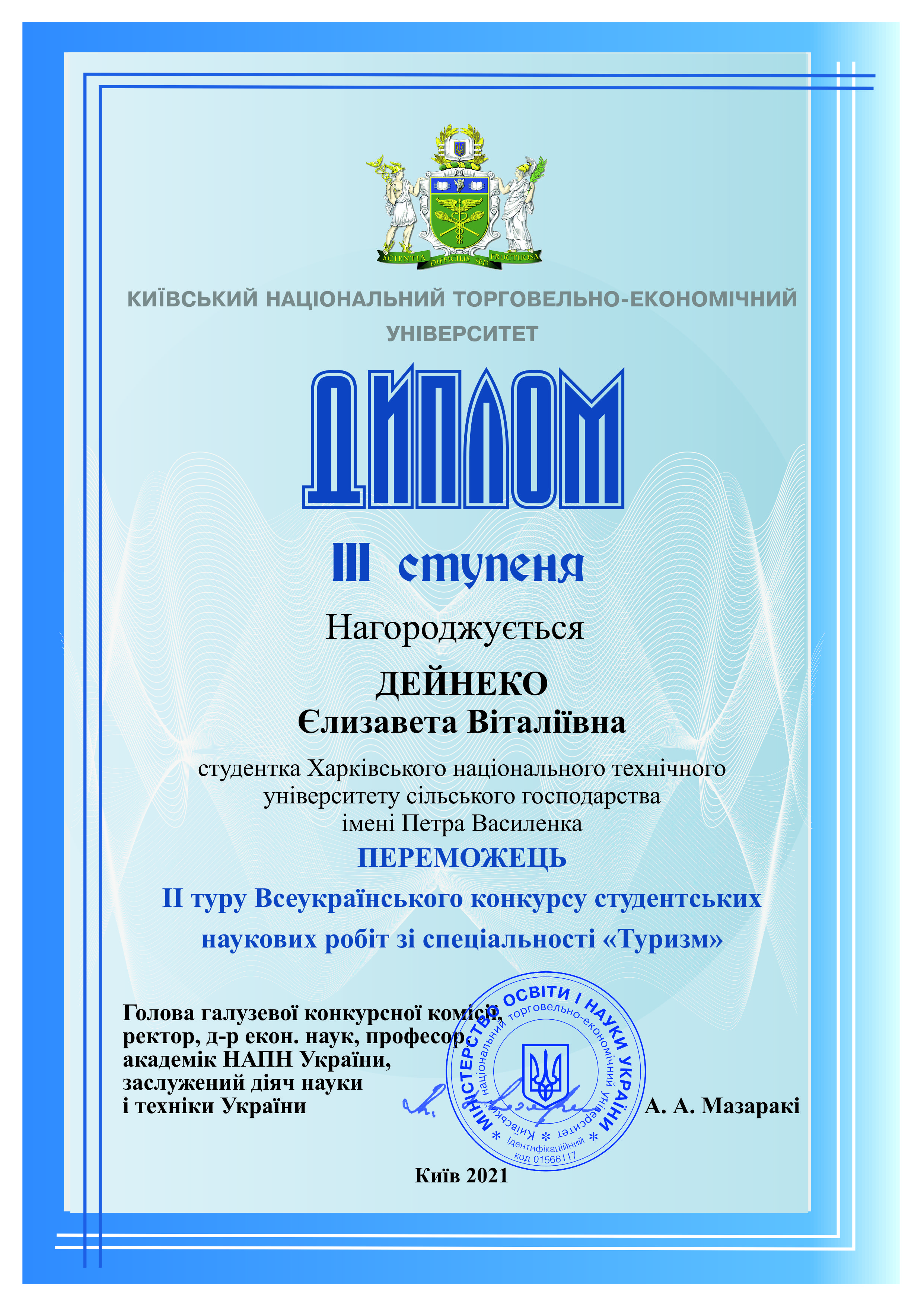 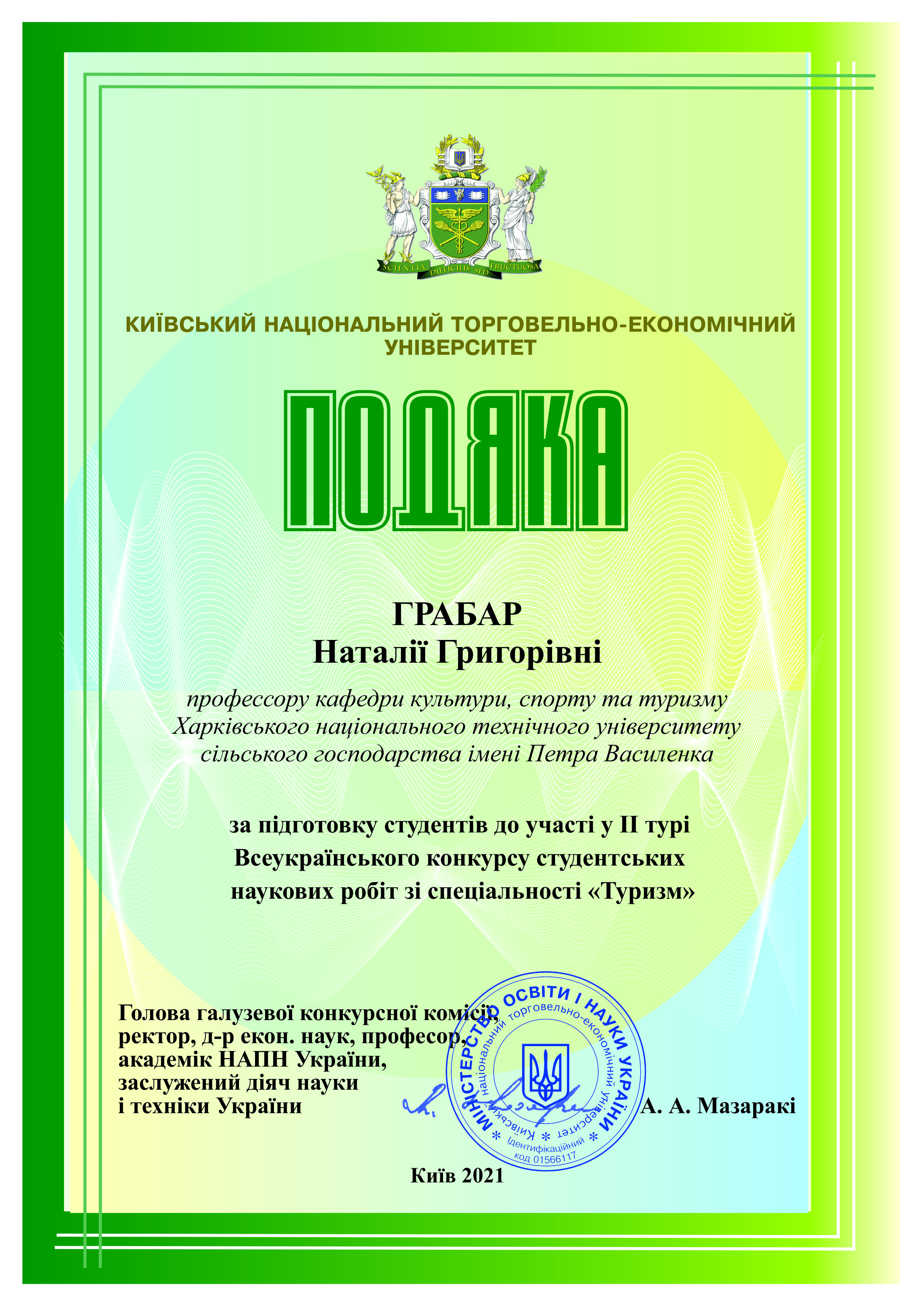 